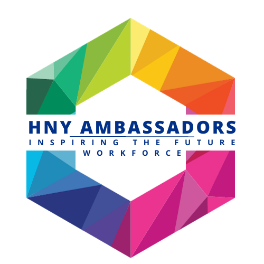 HNY Ambassador ProgrammeEmployer Registration FormPlease return this form tohnyicb.ambassadors@nhs.netEmployer DetailsLead contact for the Ambassador Scheme (name and email address)Named Ambassadors (including email address and role)Where in HNYYork and North YorkshireHull and East RidingNorth and North East Lincs.OtherWhat Activity?TalkInteractive Group ActivityGuided workplace visitMedia/PublicityMentoring new staffSupporting a work experience opportunitySupporting an information standWork Experience Anything else?Which roles can you offer activities in?Who to?Children/Young peopleAdultsCareers, employment and education professionalsNotification period for activityAny other information please detail